Организация Союз «Молодые профессионалы (Ворлдскиллс Россия)» (далее WSR) в соответствии с уставом организации и правилами проведения конкурсов установила нижеизложенные необходимые требования владения этим профессиональным навыком для участия в соревнованиях по компетенции.Техническое описание включает в себя следующие разделы:Copyright © 2017 СОЮЗ «ВОРЛДСКИЛЛС РОССИЯ» Все права защищеныЛюбое воспроизведение, переработка, копирование, распространение текстовой информации или графических изображений в любом другом документе, в том числе электронном, на сайте или их размещение для последующего воспроизведения или распространения запрещено правообладателем и может быть осуществлено только с его письменного согласия.1.1. Название и описание профессиональной компетенции1.1.1	Название профессиональной компетенции: Технология переработки дикорастущего лекарственно - растительного сырья и ягод1.1.2	Описание профессиональной компетенции.Краткое описание и актуальность компетенции.Профессиональный технолог обеспечивает организацию и выполнение работ по производству, переработке и хранению дикорастущего лекарственно-растительного сырья и ягод.Объектами профессиональной деятельности являются:-дикорастущее лекарственно-растительное сырье и ягоды; -технология сбора дикорастущего лекарственно-растительного сырья и ягод;-технология определения качества лекарственно-растительного сырья и ягод;-технология производства, переработки и хранения лекарственно-растительного сырья и ягод.- упаковка готовой продукции в соответствии с ГОСТ.Работа технолога также включает в себя:-определение качества и количества сырья;-первичную обработку сырья;-упаковку и хранения готовой продукции;-расчёт сырья, массы брутто, нетто, отходов1.2. Важность и значение настоящего документаДокумент содержит информацию о стандартах, которые предъявляются участникам для возможности участия в соревнованиях, а также принципы, методы и процедуры, которые регулируют соревнования. При этом WSR признаёт авторское право WorldSkills International (WSI). WSR также признаёт права интеллектуальной собственности WSI в отношении принципов, методов и процедур оценки.Каждый эксперт и участник должен знать и понимать данное Техническое описание.1.3. Ассоциированные документыПоскольку данное Техническое описание содержит лишь информацию, относящуюся к соответствующей профессиональной компетенции, его необходимо использовать совместно со следующими документами:WSR, Регламент проведения чемпионата;WSR, онлайн-ресурсы, указанные в данном документе.WSR, политика и нормативные положенияИнструкция по охране труда и технике безопасности по компетенции2. СПЕЦИФИКАЦИЯ СТАНДАРТА WORLDSKILLS (WSSS)2.1. Общие сведения о спецификации стандартов worldskills (WSSS)WSSS определяет знание, понимание и конкретные компетенции, которые лежат в основе лучших международных практик технического и профессионального уровня выполнения работы. Она должна отражать коллективное общее понимание того, что соответствующая рабочая специальность или профессия представляет для промышленности и бизнеса.Целью соревнования по компетенции является демонстрация лучших международных практик, как описано в WSSS и в той степени, в которой они могут быть реализованы. Таким образом, WSSS является руководством по необходимому обучению и подготовке для соревнований по компетенции.В соревнованиях по компетенции проверка знаний и понимания осуществляется посредством оценки выполнения практической работы. Отдельных теоретических тестов на знание и понимание не предусмотрено.WSSS разделена на четкие разделы с номерами и заголовками.Каждому разделу назначен процент относительной важности в рамках WSSS. Сумма всех процентов относительной важности составляет 100.В схеме выставления оценок и конкурсном задании оцениваются только те компетенции, которые изложены в WSSS. Они должны отражать WSSS настолько всесторонне, насколько допускают ограничения соревнования по компетенции.Схема выставления оценок и конкурсное задание будут отражать распределение оценок в рамках WSSS в максимально возможной степени. Допускаются колебания в пределах 5% при условии, что они не исказят весовые коэффициенты, заданные условиями WSSS.3. ОЦЕНОЧНАЯ СТРАТЕГИЯ И ТЕХНИЧЕСКИЕ ОСОБЕННОСТИ ОЦЕНКИ3.1. Основные требования Стратегия устанавливает принципы и методы, которым должны соответствовать оценка и начисление баллов WSR.Экспертная оценка лежит в основе соревнований WSR. По этой причине она является предметом постоянного профессионального совершенствования и тщательного исследования. Накопленный опыт в оценке будет определять будущее использование и направление развития основных инструментов оценки, применяемых на соревнованиях WSR: схема выставления оценки, конкурсное задание и информационная система чемпионата (CIS).Оценка на соревнованиях WSR попадает в одну из двух категорий: измерение и судейское решение. Для обеих категорий оценки использование точных эталонов для сравнения, по которым оценивается каждый аспект, является существенным для гарантии качества.Схема выставления оценки должна соответствовать процентным показателям в WSSS. Конкурсное задание является средством оценки для соревнования по компетенции, и оно также должно соответствовать WSSS. Информационная система чемпионата (CIS) обеспечивает своевременную и точную запись оценок, что способствует надлежащей организации соревнований.Схема выставления оценки в общих чертах является определяющим фактором для процесса разработки Конкурсного задания. В процессе дальнейшей разработки Схема выставления оценки и Конкурсное задание будут разрабатываться и развиваться посредством итеративного процесса для того, чтобы совместно оптимизировать взаимосвязи в рамках WSSS и Стратегии оценки. Они представляются на утверждение Менеджеру компетенции вместе, чтобы демонстрировать их качество и соответствие WSSS.  4. СХЕМА ВЫСТАВЛЕНИЯ ОЦЕНки4.1. Общие указанияВ данном разделе описывается роль и место Схемы выставления оценки, процесс выставления экспертом оценки конкурсанту за выполнение конкурсного задания, а также процедуры и требования к выставлению оценки.Схема выставления оценки является основным инструментом соревнований WSR, определяя соответствие оценки Конкурсного задания и WSSS. Она предназначена для распределения баллов по каждому оцениваемому аспекту, который может относиться только к одному модулю WSSS.Отражая весовые коэффициенты, указанные в WSSS Схема выставления оценок устанавливает параметры разработки Конкурсного задания. В зависимости от природы навыка и требований к его оцениванию может быть полезно изначально разработать Схему выставления оценок более детально, чтобы она послужила руководством к разработке Конкурсного задания. В другом случае разработка Конкурсного задания должна основываться на обобщённой Схеме выставления оценки. Дальнейшая разработка Конкурсного задания сопровождается разработкой аспектов оценки. В разделе 2.1 указан максимально допустимый процент отклонения, Схемы выставления оценки Конкурсного задания от долевых соотношений, приведенных в Спецификации стандартов.Схема выставления оценки и Конкурсное задание могут разрабатываться одним человеком, группой экспертов или сторонним разработчиком. Подробная и окончательная Схема выставления оценки и Конкурсное задание, должны быть утверждены Менеджером компетенции.Кроме того, всем экспертам предлагается представлять свои предложения по разработке Схем выставления оценки и Конкурсных заданий на форум экспертов для дальнейшего их рассмотрения Менеджером компетенции.Во всех случаях полная и утвержденная Менеджером компетенции Схема выставления оценки должна быть введена в информационную систему соревнований (CIS) не менее чем за два дня до начала соревнований, с использованием стандартной электронной таблицы CIS или других согласованных способов. Главный эксперт является ответственным за данный процесс. 4.2. Критерии оценкиОсновные заголовки Схемы выставления оценки являются критериями оценки. В некоторых соревнованиях по компетенции критерии оценки могут совпадать с заголовками разделов в WSSS; в других они могут полностью отличаться. Как правило, бывает от пяти до девяти критериев оценки, при этом количество критериев оценки должно быть не менее трёх. Независимо от того, совпадают ли они с заголовками, Схема выставления оценки должна отражать долевые соотношения, указанные в WSSS.Критерии оценки создаются лицом (группой лиц), разрабатывающим Схему выставления оценки, которое может по своему усмотрению определять критерии, которые оно сочтет наиболее подходящими для оценки выполнения Конкурсного задания. Сводная ведомость оценок, генерируемая CIS, включает перечень критериев оценки.Количество баллов, назначаемых по каждому критерию, рассчитывается CIS. Это будет общая сумма баллов, присужденных по каждому аспекту в рамках данного критерия оценки.4.3. СубкритерииКаждый критерий оценки разделяется на один или более субкритериев. Каждый субкритерий становится заголовком Схемы выставления оценок.В каждой ведомости оценок (субкритериев) указан конкретный день, в который она будет заполняться.Каждая ведомость оценок (субкритериев) содержит оцениваемые аспекты, подлежащие оценке. Для каждого вида оценки имеется специальная ведомость оценок. 4.4. АспектыКаждый аспект подробно описывает один из оцениваемых показателей, а также возможные оценки или инструкции по выставлению оценок. В ведомости оценок подробно перечисляется каждый аспект, по которому выставляется отметка, вместе с назначенным для его оценки количеством баллов.Сумма баллов, присуждаемых по каждому аспекту, должна попадать в диапазон баллов, определенных для каждого раздела компетенции в WSSS. Она будет отображаться в таблице распределения баллов CIS, в следующем формате:4.5. Мнение судей (судейская оценка)При принятии решения используется шкала 0–3. Для четкого и последовательного применения шкалы судейское решение должно приниматься с учетом:эталонов для сравнения (критериев) для подробного руководства по каждому аспектушкалы 0–3, где:0: исполнение не соответствует отраслевому стандарту;1: исполнение соответствует отраслевому стандарту;2: исполнение соответствует отраслевому стандарту и в некоторых отношениях превосходит его;3: исполнение полностью превосходит отраслевой стандарт и оценивается как отличноеКаждый аспект оценивают три эксперта, каждый эксперт должен произвести оценку, после чего происходит сравнение выставленных оценок. В случае расхождения оценок экспертов более чем на 1 балл, экспертам необходимо вынести оценку данного аспекта на обсуждение и устранить расхождение.4.6. Измеримая оценкаОценка каждого аспекта осуществляется тремя экспертами. Если не указано иное, будет присуждена только максимальная оценка или ноль баллов. Если в рамках какого-либо аспекта возможно присуждение оценок ниже максимальной, это описывается в Схеме оценки с указанием измеримых параметров.4.7. Использование измеримых и судейских оценокОкончательное понимание по измеримым и судейским оценкам будет доступно, когда утверждена Схема оценки и Конкурсное задание. Приведенная таблица содержит приблизительную информацию и служит для разработки Оценочной схемы и Конкурсного задания.4.8. Спецификация оценки компетенцииОценка Конкурсного задания будет основываться на следующих критериях (модулях):Модуль А «Оценка качества дикорастущего лекарственно-растительного сырья и ягод органолептическим способом и эковизором»Оценка работы участника по модулю А производится по следующим критериям:- Подготовка рабочего места, оборудования для оценки качества дикорастущего лекарственно - растительного сырья и ягод;-Соблюдение техники безопасности и санитарно-гигиенических норм;- Подготовка дикорастущего лекарственно-растительного сырья и ягод к оценке органолептическим способом и с помощью эковизора, сортировка и выбраковка сырья;- Оценка сырья органолептическим методом;-Оценка качества сырья с помощью эковизора ;-Фиксация результатов оценки в таблице «Органолептические показатели и свойства сырья»;- Приведение рабочего места в порядок.Модуль В «Переработка дикорастущего лекарственно-растительного сырья и ягод с помощью роллера»Оценка работы участника по модулю В производится по следующим критериям:-Подготовка рабочего места, роллера для технологических операций по скрутке чайного листа;-Соблюдение техники безопасности и санитарно-гигиенических норм;-Подготовка чайного листа к скрутке на роллере ( сортировка, выбраковка);- Скрутка чайного листа на роллере;- Подготовка скрученного листа к ферментированию;-Заполнение таблицы «Процессы и виды ферментации»- Приведение рабочего места в порядок.Модуль С «Переработка дикорастущего лекарственно –растительного сырья и ягод с помощью соковыжималки, определение веса с помощью лабораторных весов»Оценка работы участника по модулю С производится по следующим критериям:-Подготовка рабочего места, весового оборудования и соковыжималки для технологических операций по отжиму сока;-Соблюдение техники безопасности и санитарно-гигиенических норм;-Взвешивание и подготовка сырья к отжиму сока (сортировка, выбраковка, взвешивание);- Отжим сока с помощью соковыжималки;-Расчет массы брутто, нетто;- Составление технологической карты свежевыжатого сока;- Упаковка сока в тару;- Приведение рабочего места в порядок;Модуль D «Сушка дикорастущего лекарственно-растительного сырья и ягод с помощью сушильного шкафа» Оценка работы участника по модулю D   производится по следующим критериям:-Подготовка рабочего места, сушильного шкафа для технологических операций по сушке чайного листа;-Соблюдение техники безопасности и санитарно-гигиенических норм;-Распределение сырья на лотке согласно технологической карте;- Установка параметров сушильного шкафа для сушки чайного листа;- Определение этапа ферментации после сушки с помощью тестера;- Контроль за процессом сушки чайного листа;- Приведение рабочего места в порядок;Модуль E «Переработка дикорастущего лекарственно-растительного сырья и ягод и с помощью мясорубки и шоковой заморозки»Оценка работы участника по модулю E производится по следующим критериям:- Подготовка рабочего места, мясорубки и шкафа шоковой заморозки;- Соблюдение техники безопасности и санитарно-гигиенических норм;- Измельчение сырья с помощью мясорубки;- Фасовка измельчённого сырья в пластиковые контейнеры;-Загрузка контейнеров с сырьём в шкаф шоковой заморозки;- Установка параметров шкафа шоковой заморозки;- Контроль за процессом заморозки;- Приведение рабочего места в порядок;Модуль F «Упаковки готовой продукции в соответствии с ГОСТ»Оценка работы участника по модулю E производится по следующим критериям:- Подготовка рабочего места, вакуумного упаковщика, весового оборудования, материалов и инструментов;- Соблюдение техники безопасности и санитарно-гигиенических норм;- Подготовка высушенного чая к упаковке в краф –пакеты;- Взвешивание, расчёт массы и упаковка чая в крафт –пакеты;- Заполнить таблицу «Правила упаковки и хранения готовой продукции согласно ГОСТ»;-Подготовка сырья (ягода) к упаковке в вакуумном упаковщике (сортировка, выбраковка);-Взвешивание расчёт массы;- Упаковка сырья в вакуумном упаковщике;-Маркировка упакованного сырья;- Приведение рабочего места в порядок.4.9. Регламент оценкиГлавный эксперт и Заместитель Главного эксперта обсуждают и распределяют Экспертов по группам (состав группы не менее трех человек) для выставления оценок. Каждая группа должна включать в себя как минимум одного опытного эксперта. Эксперт не оценивает участника из своей организации.5. КОНКУРСНОЕ ЗАДАНИЕ5.1. Основные требованияРазделы 2, 3 и 4 регламентируют разработку Конкурсного задания. Рекомендации данного раздела дают дополнительные разъяснения по содержанию КЗ. Продолжительность Конкурсного задания не должна быть менее 15 и более 22 часов. Возрастной ценз участников для выполнения Конкурсного задания от 16 до 22 лет. Вне зависимости от количества модулей, КЗ должно включать оценку по каждому из разделов WSSS.Конкурсное задание не должно выходить за пределы WSSS.Оценка знаний участника должна проводиться исключительно через практическое выполнение Конкурсного задания.При выполнении Конкурсного задания не оценивается знание правил и норм WSR.5.2. Структура конкурсного заданияКонкурсное задание содержит 6 модулей1.Модуль А «Оценка качества дикорастущего лекарственно-растительного сырья и ягод органолептическим способом и эковизором»2.Модуль В «Переработка дикорастущего лекарственно-растительного сырья и ягод с помощью роллера»3. Модуль С «Переработка дикорастущего лекарственно –растительного сырья и ягод с помощью соковыжималки, определение веса с помощью лабораторных весов»4. Модуль D «Сушка дикорастущего лекарственно-растительного сырья и ягод с помощью сушильного шкафа» 5. Модуль E «Переработка дикорастущего лекарственно-растительного сырья и ягод и с помощью мясорубки и шоковой заморозки»6. Модуль F «Упаковка готовой продукции в соответствии с ГОСТ»5.3. Требования к разработке конкурсного заданияОбщие требования:Содержанием конкурсного задания являет выполнение 6 модулей.1.Модуль А «Оценка качества дикорастущего лекарственно-растительного сырья и ягод органолептическим способом и эковизором»Участнику необходимо подготовить рабочее место, соблюдая технику безопасности и санитарно-гигиенические нормы, провести сортировку и выбраковку сырья, провести оценку качества сырья органолептическим способом и с помощью эковизора, после чего зафиксировать результат в таблице «Органолептические показатели и свойства сырья», привести рабочее место в порядок. 2.Модуль В «Переработка дикорастущего лекарственно-растительного сырья и ягод с помощью роллера»Участнику необходимо подготовить рабочее место, соблюдая технику безопасности и санитарно-гигиенические нормы, подготовить сырье к переработке в роллере для скручивания чая, взвесить с помощью весов, загрузить в роллер и произвести скрутку сырья, после чего подготовить сырьё к ферментации, заполнение таблицы «Процессы и виды ферментации» и привести рабочее место в порядок, привести рабочее место в порядок.3. Модуль С «Переработка дикорастущего лекарственно –растительного сырья и ягод с помощью соковыжималки, определение веса с помощью лабораторных весов»Участнику необходимо подготовить рабочее место и оборудование, соблюдая технику безопасности и санитарно-гигиенические нормы, взвесить, рассчитать массу нетто и брутто, подготовить сырье к переработке в соковыжималке, выжать 250 грамм сока, упаковать сок в тару, составить технологическую карту свежевыжатого сока, привести рабочее место в порядок. 4. Модуль D «Сушка дикорастущего лекарственно-растительного сырья и ягод с помощью сушильного шкафа» Участнику необходимо подготовить рабочее место и оборудование, соблюдая технику безопасности и санитарно-гигиенические нормы, подготовить сырье к загрузке в сушильный шкаф, произвести визуальную оценку ферментированного сырья, загрузить сырье в сушильный шкаф, установить параметры сушильного шкафа, выгрузить сырьё, определить этап ферментации с помощью тестера.5. Модуль E «Переработка дикорастущего лекарственно-растительного сырья и ягод и с помощью мясорубки и шоковой заморозки»Участнику необходимо подготовить рабочее место, соблюдая технику безопасности и санитарно-гигиенические нормы, подготовить сырье к переработке в мясорубке, измельчить сырьё с помощью мясорубки, расфасовать перемолотый полуфабрикат в контейнеры, загрузить в шоковую заморозку и произвести заморозку, после чего выгрузить полуфабрикат из шкафа шоковой заморозки, привести рабочее место в порядок. 6. Модуль F «Упаковка готовой продукции в соответствии с ГОСТ»Участнику необходимо подготовить рабочее место, соблюдая технику безопасности и санитарно-гигиенические нормы, подготовить высушенный чай к упаковке в крафт пакеты и стеклянные ёмкости, рассчитать количество сырья, массу брутто, нетто, отходов, зафиксировать в таблице. Взвесить и расфасовать готовый чай в крафт пакеты и стеклянные ёмкости, после чего заполнить накладную, привести рабочее место в порядок;Требования к конкурсной площадке:Размеры, коммуникации, электрификация и организация внутреннего пространства может преобразовываться организаторами чемпионата.Компоновка рабочего места участника:Схема компоновки рабочего места приводится только для справки.5.4. Разработка конкурсного заданияКонкурсное задание разрабатывается по образцам, представленным Менеджером компетенции на форуме WSR (http://forum.worldskills.ru).  Представленные образцы Конкурсного задания должны меняться один раз в год.5.4.1. Кто разрабатывает конкурсное задание/модулиОбщим руководством и утверждением Конкурсного задания занимается Менеджер компетенции. К участию в разработке Конкурсного задания могут привлекаться:Сертифицированные эксперты WSR;Сторонние разработчики;Иные заинтересованные лица.В процессе подготовки к каждому соревнованию при внесении 30% изменений к Конкурсному заданию участвуют:Главный эксперт;Сертифицированный эксперт по компетенции (в случае присутствия на соревновании);Эксперты принимающие участия в оценке (при необходимости привлечения главным экспертом).Внесенные 30% изменения в Конкурсные задания в обязательном порядке согласуются с Менеджером компетенции.Выше обозначенные люди при внесении 30% изменений к Конкурсному заданию должны руководствоваться принципами объективности и беспристрастности. Изменения не должны влиять на сложность задания, не должны относиться к иным профессиональным областям, не описанным в WSSS, а также исключать любые блоки WSSS. Также внесённые изменения должны быть исполнимы при помощи утверждённого для соревнований Инфраструктурного листа.5.4.2. Как разрабатывается конкурсное заданиеКонкурсные задания к каждому чемпионату разрабатываются на основе единого Конкурсного задания, утверждённого Менеджером компетенции и размещённого на форуме экспертов. Задания могут разрабатываться как в целом, так и по модулям. Основным инструментом разработки Конкурсного задания является форум экспертов.5.4.3. Когда разрабатывается конкурсное заданиеКонкурсное задание разрабатывается согласно представленному ниже графику, определяющему сроки подготовки документации для каждого вида чемпионатов.5.5 Утверждение конкурсного заданияГлавный эксперт и Менеджер компетенции принимают решение о выполнимости всех модулей и при необходимости должны доказать реальность его выполнения. Во внимание принимаются время и материалы.Конкурсное задание может быть утверждено в любой удобной для Менеджера компетенции форме.5.6. Свойства материала и инструкции производителяЕсли для выполнения задания участнику конкурса необходимо ознакомиться с инструкциями по применению какого-либо материала или с инструкциями производителя, он получает их заранее по решению Менеджера компетенции и Главного эксперта. При необходимости, во время ознакомления Технический эксперт организует демонстрацию на месте.Материалы, выбираемые для модулей, которые предстоит построить участникам чемпионата (кроме тех случаев, когда материалы приносит с собой сам участник), должны принадлежать к тому типу материалов, который имеется у ряда производителей, и который имеется в свободной продаже в регионе проведения чемпионата.6. УПРАВЛЕНИЕ КОМПЕТЕНЦИЕЙ И ОБЩЕНИЕ6.1 Дискуссионный форумВсе предконкурсные обсуждения проходят на особом форуме   (http://forum.worldskills.ru). Решения по развитию компетенции должны приниматься только после предварительного обсуждения на форуме. Также на форуме должно происходить информирование о всех важных событиях в рамке компетенции. Модератором данного форума являются Международный эксперт и (или) Менеджер компетенции (или Эксперт, назначенный ими).6.2. Информация для участников чемпионатаИнформация для конкурсантов публикуется в соответствии с регламентом проводимого чемпионата. Информация может включать:Техническое описание;Конкурсные задания;Обобщённая ведомость оценки;Инфраструктурный лист;Инструкция по охране труда и технике безопасности;Дополнительная информация.6.3. Архив конкурсных заданийКонкурсные задания доступны по адресу http://forum.worldskills. http://forum.worldskills.ru   6.4. Управление компетенциейОбщее управление компетенцией осуществляется Международным экспертом и Менеджером компетенции с возможным привлечением экспертного сообщества.Управление компетенцией в рамках конкретного чемпионата осуществляется Главным экспертом по компетенции в соответствии с регламентом чемпионата.7. ТРЕБОВАНИЯ охраны труда и ТЕХНИКИ БЕЗОПАСНОСТИ7.1. Требования безопасности во время работСм. документацию по технике безопасности и охране труда, предоставленные оргкомитетом чемпионата.7.2. Требования охраны труда и техники безопасности на чемпионатеСм. документацию по технике безопасности и охране труда, предоставленные оргкомитетом чемпионата.8. МАТЕРИАЛЫ И ОБОРУДОВАНИЕ8.1. Инфраструктурный листИнфраструктурный лист включает в себя всю инфраструктуру, оборудование и расходные материалы, которые необходимы для выполнения Конкурсного задания. Инфраструктурный лист обязан содержать пример данного оборудования и его чёткие и понятные характеристики в случае возможности приобретения аналогов. При разработке Инфраструктурного листа для конкретного чемпионата необходимо руководствоваться Инфраструктурным листом, размещённым на форуме экспертов Менеджером компетенции. Все изменения в Инфраструктурном листе должны согласовываться с Менеджером компетенции в обязательном порядке.На каждом конкурсе технический эксперт должен проводить учет элементов инфраструктуры. Список не должен включать элементы, которые попросили включить в него эксперты или конкурсанты, а также запрещенные элементы.По итогам соревнования, в случае необходимости, Технический эксперт и Главный эксперт должны дать рекомендации Оргкомитету чемпионата и Менеджеру компетенции о изменениях в Инфраструктурном листе.8.2. Материалы, оборудование и инструменты в инструментальном ящике (тулбокс, toolbox)Нет тулбокса.8.3. Материалы и оборудование, запрещенные на площадкеВ момент выполнения конкурсных заданий категорически запрещено пользоваться средствами коммуникации (телефоны, смартфоны, планшеты и прочие гаджеты), справочными материалами – если они не предоставлены организаторами8.4. Предлагаемая схема конкурсной площадкиСхема конкурсной площадки (см. план застройки)1.1.Название и описание профессиональной компетенции………………….4Название профессиональной компетенции…………………………….41.1.2.Описание профессиональной компетенции……………………………..41.2. Важность и значение настоящего документа…………………………….41.3. Ассоциированные документы…………………………………………….52. СПЕЦИФИКАЦИЯ СТАНДАРТА WORLDSKILLS (WSSS)……………62.1. Общие сведения о спецификации стандартов Worldskills (WSSS)…….63. ОЦЕНОЧНАЯ СТРАТЕГИЯ И ТЕХНИЧЕСКИЕ  ОСОБЕННОСТИ ОЦЕНКИ………………………………………………………………………..113.1. Основные требования……………………………………………………..114. СХЕМА ВЫСТАВЛЕНИЯ ОЦЕНКИ………………………………………124.1. Общие указания……………………………………………………………124.2. Критерии оценки…………………………………………………………..134.3. Субкритерии……………………………………………………………….134.4. Аспекты…………………………………………………………………….144.5. Мнение судей (судейская оценка)………………………………………..144.6. Измеримая оценка…………………………………………………………154.7. Использование измеримых и судейских оценок………………………..154.8. Спецификация оценки компетенции………………………………………164.9. Регламент оценки………………………………………………………….195. КОНКУРСНОЕ ЗАДАНИЕ…………………………………………………195.1. Основные требования……………………………………………………..195.2. Структура конкурсного задания…………………………………………205.3. Требования к разработке конкурсного задания………………………..205.4. Разработка конкурсного задания…………………………………………225.4.1. Кто разрабатывает конкурсное задание/модули………………………225.4.2. Как разрабатывается конкурсное задание……………………………235.4.3. Когда разрабатывается конкурсное задание…………………………235.5. Утверждение конкурсного задания………………………………………245.6. Свойства материала и инструкции производителя…………………….246. УПРАВЛЕНИЕ КОМПЕТЕНЦИЕЙ И ОБЩЕНИЕ……………………….256.1 Дискуссионный форум…………………………………………………….256.2. Информация для участников чемпионата…………………………………256.3. Архив конкурсных заданий………………………………………………256.4. Управление компетенцией…………………………………………………257. ТРЕБОВАНИЯ ОХРАНЫ ТРУДА И ТЕХНИКИ БЕЗОПАСНОСТИ….267.1. Требования безопасности во время работ………………………………267.2. Требования охраны труда и техники безопасности на чемпионате…..268. МАТЕРИАЛЫ И ОБОРУДОВАНИЕ………………………………………268.1. Инфраструктурный лист………………………………………………….268.2. Материалы, оборудование и инструменты в инструментальном ящике (тулбокс, toolbox)………………………………………………………………278.3. Материалы и оборудование, запрещенные на площадке……………..278.4. Предлагаемая схема конкурсной площадки……………………………27РазделыРазделыВажность(%)1Организация работы, безопасность, санитария и гигиена24Специалист должен знать и понимать:Стандарты и законодательство, связанные с охраной труда, техникой безопасности, защитой, санитарией, гигиеной в пищевой промышленности;Ассортимент, применение и обслуживание средств индивидуальной защиты, применяемых в отрасли в любых законных обстоятельствах;Принципы подготовки помещений и тары для производственного процесса и хранения;Принципы подготовки и обслуживания технологического оборудования по производству продукции из дикорастущего лекарственно-растительного сырья и ягод.Специалист должен уметь:Обеспечить безопасность труда в отношении самого себя и окружающих;Выбирать, носить и обслуживать СИЗ в соответствии с требованиями;Распознавать опасные ситуации и принимать надлежащие меры в отношении собственной безопасности и безопасности иных лиц;Подготовить помещение и тару для переработки сырья и хранения готовой продукции;Подготовить помещение и тару для процесса ферментации сырья;Подготовить помещение и тару для хранения закупаемых, заготавливаемых продуктов и сырья; Правильно выбирать, применять и хранить инвентарь и инструменты;Обслуживать технологическое оборудование производства продукции из дикорастущего лекарственно-растительного сырья и ягод;Выполнять требования по охране труда и технике безопасности, санитарии, гигиены;Выполнять требования техники безопасности при работе с электрооборудованием;Осуществлять проверку исправности контрольно-измерительных приборов и автоматики при производстве продукции из дикорастущего лекарственно –растительного сырья и ягод2Технологии сбора и анализ качества сырья12Специалист должен знать и понимать:Ассортимент, время сборки, показатели качества, условия и сроки приёмки, хранения транспортировки дикорастущих плодов, грибов и ягод;Виды лекарственно-растительного сырья и ягод, их характеристику, районы произрастания, общие правила сбора, приёмки, сушки, переработки дикоросов;Требования к качеству дикорастущего лекарственно-растительного сырья и ягод;Специфику сбора и приёмки дикорастущего лекарственно-растительного сырья и ягод;Классификацию продуктов переработки дикорастущего лекарственно-растительного сырья, плодов, грибов, ягод;Продукты переработки дикорастущего лекарственно-растительного сырья, плодов, грибов, ягодСпециалист должен уметь:Пользоваться каталогами для распознавания вида и фазы заготавливаемого дикорастущего лекарственно-растительного сырья и ягод;Определять вид, количество и качество дикорастущего лекарственно растительного сырья органолептическим методом и с помощью специального оборудования (экотестеры, эковизоры и т.д.);Пользоваться весовым оборудованием согласно инструкции3Технологии изготовления продукции и сырья39Специалист должен знать и понимать:Устройство и принципы функционирования весового оборудования;Устройство и принципы функционирования оборудования по скрутке чайного листа (роллер);Устройство и принципы функционирования оборудования по сушке чайного листа (сушильный шкаф);Устройство и принципы функционирования оборудования по отжиму сока (соковыжималка);Устройство и принципы функционирования оборудования по измельчению (мясорубка);Устройство и принципы функционирования оборудования по замораживанию (шкаф шоковой заморозки);Устройство и принципы функционирования оборудования по упаковке (вакуумный упаковщик);Технологию производства продукции из дикорастущего лекарственно-растительного сырья (соков, джемов, варенья, суфле, конфет, чаёв, чипсов и других готовых продуктов);Принципы составления технолгических карт готовой  продукции из дикорастущего лекарственно-растительного сырья и ягодСпециалист должен уметь:Выполнять технологические операции на весовом оборудовании;Выполнять технологические операции по скрутке чайного листа на роллере;Выполнять технологические операции по сушке чайного листа с помощью сушильного шкафа;Выполнять технологические операции по отжиму сока с помощью соковыжималки;Выполнять технологические операции по по измельчению с помощью мясорубки;Выполнять технологические операции по замораживанию с помощью шкафа шоковой заморозки;Выполнять технологические операции по упаковке с помощью вакуумного упаковщика;Выполнять технологические операции производства продукции из дикорастущего лекарственно-растительного сырья и ягод в соответствии с технологическими инструкциями;Разрабатывать технологическую карту продукции из дикорастущего лекарственно-растительного сырья и ягод4Технология ферментации6Специалист должен знать и понимать:Процессы и этапы ферментации чайного листа;Факторы влияющие на качество ферментации;Классификация чая по степени ферментации (не ферментированный, полуферментированный, ферментированный, постферментированный);Специфику остановки ферментации и её влияние на качество готовой продукции;Виды чая и технологию их приготовленияСпециалист должен уметь:Готовить чайный лист к процессу ферментации согласно технологии;Контролировать процесс ферментации и осуществлять остановку ферментации согласно технологии;Оценивать качество чайного листа после процесса ферментации5Технология упаковки и хранения сырья и готовой продукции11Специалист должен знать и понимать:Принцип расчёта сырья, определения массы брутто, нетто, отходов;Системы перевода единиц измерения;Классификацию консистенции готовой продукции (жидкие, сыпучие, штучные) и технологию упаковки согласно ГОСТ;Классификацию упаковочных материалов (стекло, бумага, плёнки, ткань, пластик)Специалист должен уметь:Упаковывать дикорастущее лекарственно-растительное сырье и ягоды; Фасовать и упаковывать готовую продукцию;Пользоваться весовым оборудованием;Производить расчёт сырья, массы брутто, нетто, отходов6Документация8Специалист должен знать и понимать:Государственные стандарты и технические условия на готовую продукцию из дикоросов;Государственные стандарты и технические условия на заготавливаемые продукты и сырьё, плоды, грибы, ягоды;Документацию по производству и переработке дикорастущего лекарственно-растительного сырья и ягод;Принципы приёмо-сдаточной документацииСпециалист должен уметь:Пользоваться ГОСТ и ТУ по готовой продукции из дикорастущего лекарственно-растительного сырья и ягод;Пользоваться ГОСТ и ТУ на заготавливаемые продукты и сырьё, плоды, грибы, ягоды;Заполнять приёмо-сдаточную документацию;Заполнять рабочую документацию по технологии переработки дикорастущего лекарственно-растительного сырья и ягодВсего100КритерийКритерийКритерийКритерийКритерийКритерийКритерийКритерийИтого баллов за раздел WSSSРазделы спецификации стандарта WS(WSSS)ABCDEFРазделы спецификации стандарта WS(WSSS)144444424Разделы спецификации стандарта WS(WSSS)2100020012Разделы спецификации стандарта WS(WSSS)319999239Разделы спецификации стандарта WS(WSSS)40600006Разделы спецификации стандарта WS(WSSS)500202711Разделы спецификации стандарта WS(WSSS)61112128Итого баллов за критерий162016171615100КритерийКритерийБаллыБаллыКритерийКритерийИзмеримаяВсегоAОценка качества дикорастущего лекарственно-растительного сырья и ягод органолептическим способом и эковизором 1616BПереработка дикорастущего лекарственно-растительного сырья и ягод с помощью роллера2020CПереработка дикорастущего лекарственно – растительного сырья и ягод с помощью соковыжималки, определение веса с помощью лабораторных весов1616DСушка дикорастущего лекарственно-растительного сырья и ягод с помощью сушильного шкафа1617EПереработка дикорастущего лекарственно-растительного сырья и ягод и с помощью мясорубки и шоковой заморзки1716FУпаковки готовой продукции в соответствии с ГОСТ1515Всего100100Временные рамкиЛокальный чемпионатОтборочный чемпионатНациональный чемпионатШаблон Конкурсного заданияБерётся в исходном виде с форума экспертов задание предыдущего Национального чемпионатаБерётся в исходном виде с форума экспертов задание предыдущего Национального чемпионатаРазрабатывается на основе предыдущего чемпионата с учётом всего опыта проведения соревнований по компетенции и отраслевых стандартов за 6 месяцев до чемпионатаУтверждение Главного эксперта чемпионата, ответственного за разработку КЗЗа 2 месяца до чемпионатаЗа 3 месяца до чемпионатаЗа 4 месяца до чемпионатаПубликация КЗ (если применимо)За 1 месяц до чемпионатаЗа 1 месяц до чемпионатаЗа 1 месяц до чемпионатаВнесение и согласование с Менеджером компетенции 30% изменений в КЗВ день С-2В день С-2В день С-2Внесение предложений на Форум экспертов о модернизации КЗ, КО, ИЛ, ТО, ПЗ, ОТВ день С+1В день С+1В день С+1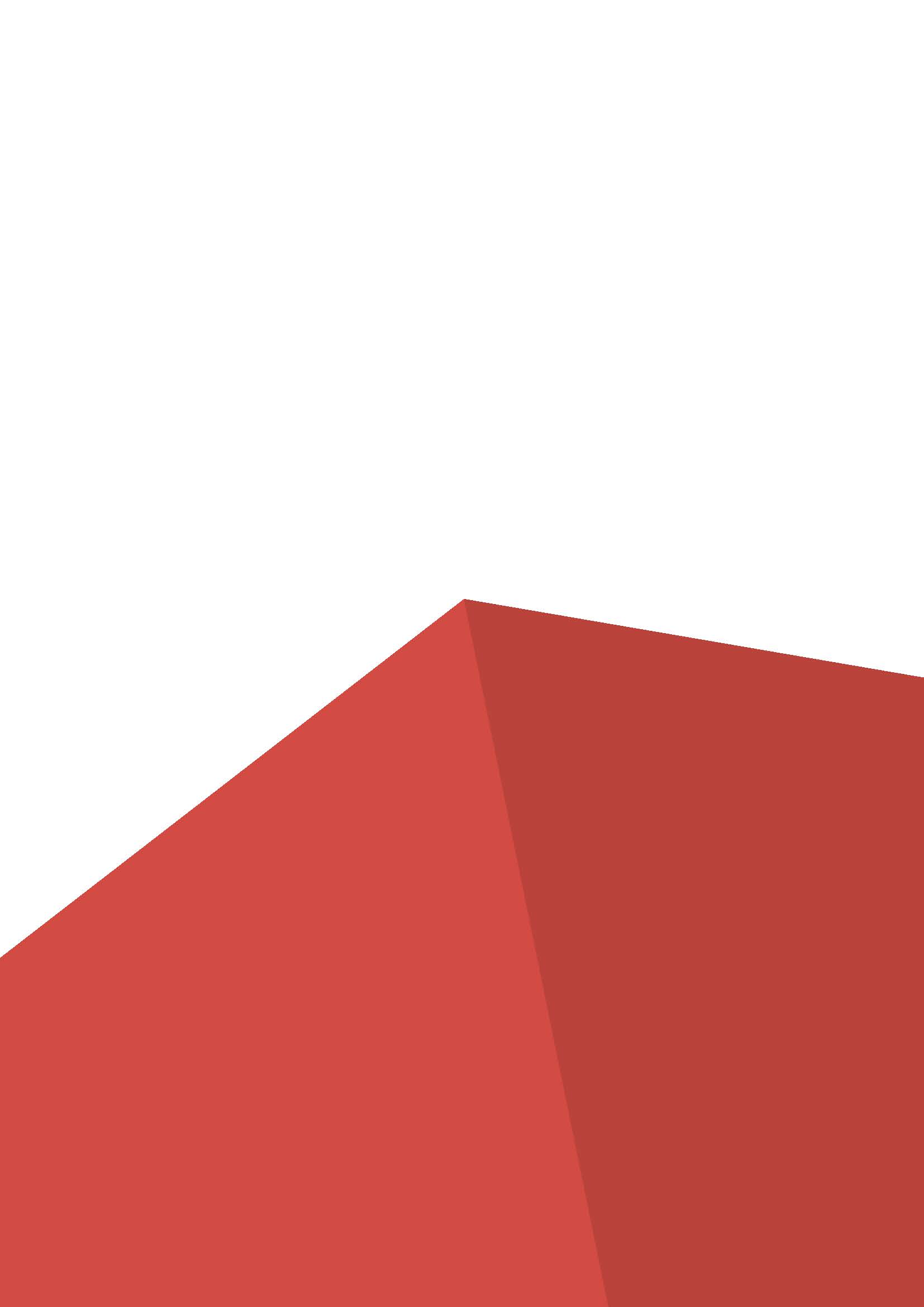 